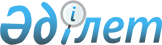 Қазақстан Республикасы Үкіметінің 2002 жылғы 25 қаңтардағы N 103 қаулысына өзгеріс енгізу туралыҚазақстан Республикасы Үкіметінің қаулысы. 2002 жылғы 28 қараша N 103б      Қазақстан Республикасының Үкiметi қаулы етеді: 

      1. "Қазақстан Республикасы Мемлекеттiк материалдық резервтер жөнiндегi агенттiгiнiң" республикалық бюджеттiк бағдарламаларының 2002 жылға арналған паспорттарын бекiту туралы" Қазақстан Республикасы Үкiметiнің 2002 жылғы 25 қаңтардағы N 103 қаулысына  мынадай өзгерiс енгiзiлсiн: 

      көрсетiлген қаулыға 4-қосымшада: 

      6-тармақ кестесiнiң "Бағдарламаны (кiшi бағдарламаны) iске асыру жөнiндегi iс-шаралар" деген 5-бағаны мынадай редакцияда жазылсын: 

      "Мынадай компьютерлер мен ұйымдастыру техникасын: 1 көбейткiш техника, 20 жүйелiк блок, 22 монитор, 2 сервер, 3 активтi желiлiк жабдық (HUB 8 порттық), 1 жылжымалы компьютер, 9 лазерлi принтер, 2 бүрiккiш түстi принтер, 2 үзбей қоректендiру көзi, 1 сканер, 25 желiлiк фильтр сатып алу және орнату. Жұмылдыру резервiнiң есебi бойынша бағдарламалық қамтамасыз етудi әзiрлеу әрi енгiзу және 20 пайдаланушыға арналған 4 бағдарламалық өнiмдi сүйемелдеу (АVР вирусқа қарсы бағдарламасы; кепiлдi өшiру бағдарламасы; 1С:Кәсiпорын, МS WS 2000 Server).". 

      2. Осы қаулы қол қойылған күнінен бастап күшіне енеді.       Қазақстан Республикасының 

      Премьер-Министрі 
					© 2012. Қазақстан Республикасы Әділет министрлігінің «Қазақстан Республикасының Заңнама және құқықтық ақпарат институты» ШЖҚ РМК
				